Type your responses into this Word document form and save the file, preferably as a PDF. Email the saved  form to kray@thewatershed.org with “[your organization’s name] LOI” in the subject line, along with scanned copy of the IRS determination letter that confirms your organization’s 501(c)(3) tax-exempt status by 5 p.m. on August 10, 2018.  If you can’t find a copy of your determination letter, call the IRS at 877.829.5500 and plan ahead as it may take weeks to receive a new one. Visit The Watershed Institute’s website (www.thewatershed.org/current-institute-grant-cycle) for the grant program description and eligibility requirements.If you have questions about this application, eligibility, etc., contact The Watershed Institute Resource Center Coordinator at:Kimber Ray609.737.3735 x27kray@thewatershed.orgwww.thewatershed.org/resourcesThe Watershed Institute31 Titus Mill RoadPennington, NJ 08534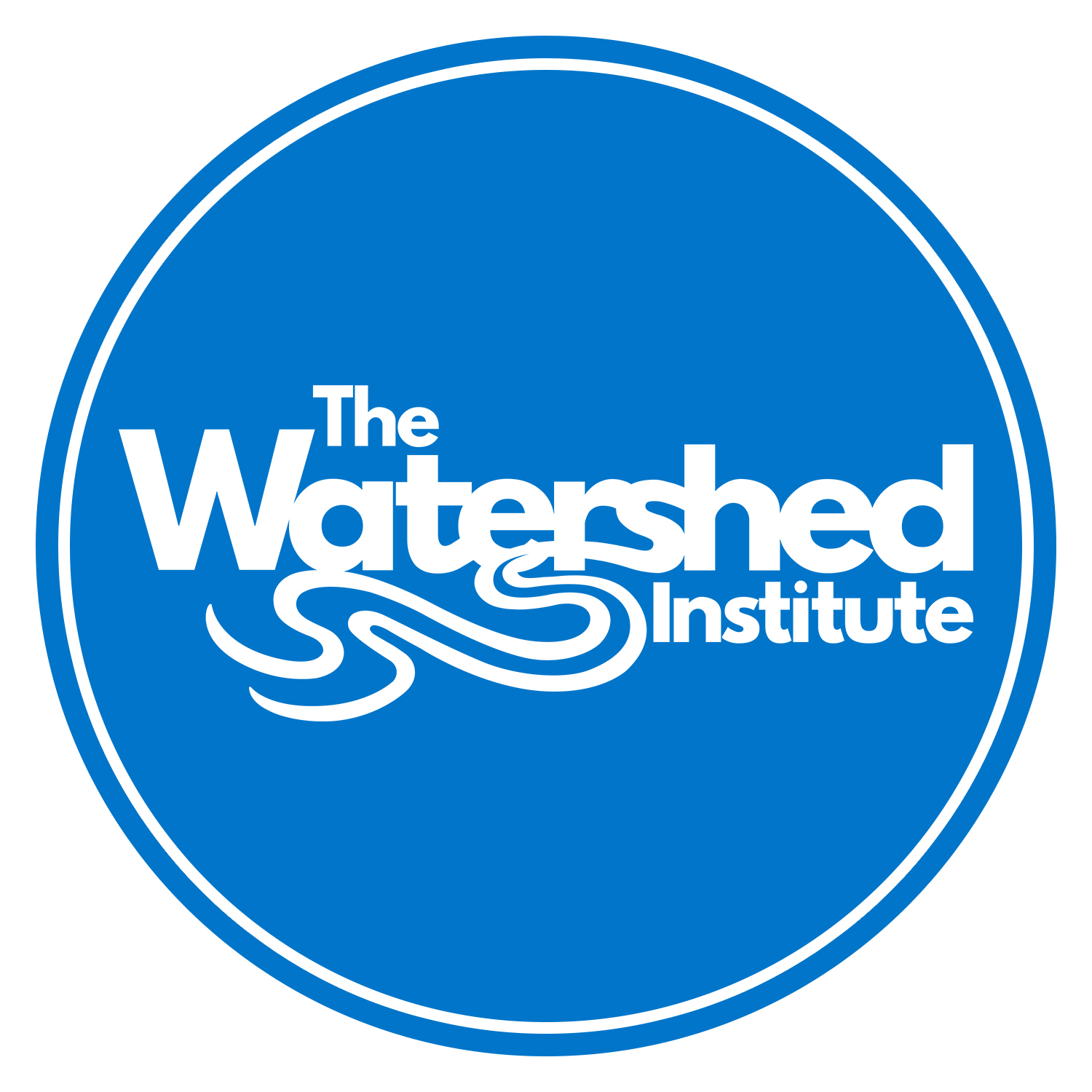 2018-2019 Watershed Institute Grant ProgramProject Grants Letter of Inquiry (LOI) FormName of Applicant Organization:Name of Applicant Organization:Name of Applicant Organization:Name of Applicant Organization:Federal Tax ID Number:Mailing Address:Mailing Address:Mailing Address:Mailing Address:Phone Number:City:City:State:Zip:Email Address:Name and Title of Principal Contact:Name and Title of Principal Contact:Website:Website:Website:Title of Project (max 10 words):Title of Project (max 10 words):Title of Project (max 10 words):Title of Project (max 10 words):Title of Project (max 10 words):Amount of WI Grant Funds Requested: In-kind Matching, estimated dollar value (encouraged but not required):In-kind Matching, estimated dollar value (encouraged but not required):In-kind Matching, estimated dollar value (encouraged but not required):Total Project Cost: Goal: What is the goal of this project? List a maximum of 3 goals.Goal: What is the goal of this project? List a maximum of 3 goals.Goal: What is the goal of this project? List a maximum of 3 goals.Goal: What is the goal of this project? List a maximum of 3 goals.Goal: What is the goal of this project? List a maximum of 3 goals.Need: Explain the environmental and/or community need for this project. Describe how it is different than similar programs and/or how it will build on existing programs, if applicable. (max 250 words)Need: Explain the environmental and/or community need for this project. Describe how it is different than similar programs and/or how it will build on existing programs, if applicable. (max 250 words)Need: Explain the environmental and/or community need for this project. Describe how it is different than similar programs and/or how it will build on existing programs, if applicable. (max 250 words)Need: Explain the environmental and/or community need for this project. Describe how it is different than similar programs and/or how it will build on existing programs, if applicable. (max 250 words)Need: Explain the environmental and/or community need for this project. Describe how it is different than similar programs and/or how it will build on existing programs, if applicable. (max 250 words)Eligibility: How does this project implement the Actions listed in the Grant Program Announcement? Specify the relevant Action/s. (max 150 words)Eligibility: How does this project implement the Actions listed in the Grant Program Announcement? Specify the relevant Action/s. (max 150 words)Eligibility: How does this project implement the Actions listed in the Grant Program Announcement? Specify the relevant Action/s. (max 150 words)Eligibility: How does this project implement the Actions listed in the Grant Program Announcement? Specify the relevant Action/s. (max 150 words)Eligibility: How does this project implement the Actions listed in the Grant Program Announcement? Specify the relevant Action/s. (max 150 words)Budget Description: Briefly describe the major components of this project for which you are requesting funds (e.g., staff time, printing costs, travel costs, project supplies, etc.). (max 150 words)Budget Description: Briefly describe the major components of this project for which you are requesting funds (e.g., staff time, printing costs, travel costs, project supplies, etc.). (max 150 words)Budget Description: Briefly describe the major components of this project for which you are requesting funds (e.g., staff time, printing costs, travel costs, project supplies, etc.). (max 150 words)Budget Description: Briefly describe the major components of this project for which you are requesting funds (e.g., staff time, printing costs, travel costs, project supplies, etc.). (max 150 words)Budget Description: Briefly describe the major components of this project for which you are requesting funds (e.g., staff time, printing costs, travel costs, project supplies, etc.). (max 150 words)Work Plan: Include a brief timeline (bulleted list) of project activities between Dec. 10, 2018 – Dec. 13, 2019. For example, meet with planning committee – Jan. 2019Work Plan: Include a brief timeline (bulleted list) of project activities between Dec. 10, 2018 – Dec. 13, 2019. For example, meet with planning committee – Jan. 2019Work Plan: Include a brief timeline (bulleted list) of project activities between Dec. 10, 2018 – Dec. 13, 2019. For example, meet with planning committee – Jan. 2019Work Plan: Include a brief timeline (bulleted list) of project activities between Dec. 10, 2018 – Dec. 13, 2019. For example, meet with planning committee – Jan. 2019Work Plan: Include a brief timeline (bulleted list) of project activities between Dec. 10, 2018 – Dec. 13, 2019. For example, meet with planning committee – Jan. 2019Mission: Briefly describe the mission of your organization and how this program fits into this mission, as well as existing programming your organization offers (if applicable).Mission: Briefly describe the mission of your organization and how this program fits into this mission, as well as existing programming your organization offers (if applicable).Mission: Briefly describe the mission of your organization and how this program fits into this mission, as well as existing programming your organization offers (if applicable).Mission: Briefly describe the mission of your organization and how this program fits into this mission, as well as existing programming your organization offers (if applicable).Mission: Briefly describe the mission of your organization and how this program fits into this mission, as well as existing programming your organization offers (if applicable).Outputs: List 1 - 3 specific direct results from the above activities. Use bullets. For example, # of events held, # of anticipated participants, etc.Outputs: List 1 - 3 specific direct results from the above activities. Use bullets. For example, # of events held, # of anticipated participants, etc.Outputs: List 1 - 3 specific direct results from the above activities. Use bullets. For example, # of events held, # of anticipated participants, etc.Outputs: List 1 - 3 specific direct results from the above activities. Use bullets. For example, # of events held, # of anticipated participants, etc.Outputs: List 1 - 3 specific direct results from the above activities. Use bullets. For example, # of events held, # of anticipated participants, etc.Outcomes: Who (the environment, your organization, and/or an identified target audience) is expected to change as a result of this project and how? List 2 - 3 outcomes. For example, event participants will have increased understanding of green infrastructure maintenance (short-term) or our organization’s future restoration plans will consider climate change impacts (long-term).Outcomes: Who (the environment, your organization, and/or an identified target audience) is expected to change as a result of this project and how? List 2 - 3 outcomes. For example, event participants will have increased understanding of green infrastructure maintenance (short-term) or our organization’s future restoration plans will consider climate change impacts (long-term).Outcomes: Who (the environment, your organization, and/or an identified target audience) is expected to change as a result of this project and how? List 2 - 3 outcomes. For example, event participants will have increased understanding of green infrastructure maintenance (short-term) or our organization’s future restoration plans will consider climate change impacts (long-term).Outcomes: Who (the environment, your organization, and/or an identified target audience) is expected to change as a result of this project and how? List 2 - 3 outcomes. For example, event participants will have increased understanding of green infrastructure maintenance (short-term) or our organization’s future restoration plans will consider climate change impacts (long-term).Outcomes: Who (the environment, your organization, and/or an identified target audience) is expected to change as a result of this project and how? List 2 - 3 outcomes. For example, event participants will have increased understanding of green infrastructure maintenance (short-term) or our organization’s future restoration plans will consider climate change impacts (long-term).Signature: (person authorized to enter into grant agreements on behalf of organization, e-signatures accepted) Signature: (person authorized to enter into grant agreements on behalf of organization, e-signatures accepted) Signature: (person authorized to enter into grant agreements on behalf of organization, e-signatures accepted) Signature: (person authorized to enter into grant agreements on behalf of organization, e-signatures accepted) Signature: (person authorized to enter into grant agreements on behalf of organization, e-signatures accepted) 